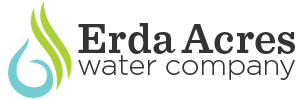  P.O. Box 11, Tooele UT 84074www.erdawater.com(435) 850-9106       (Office)(435) 496-3468 (Operator)Annual Drinking Water Quality Report - 2022Erda AcresWe are pleased to present to our shareholders this year's Annual Drinking Water Quality Report. This report is designed to inform you about the quality of the water and services we deliver to you every day. Our constant goal is to provide you with a safe and dependable supply of drinking water. We want you to understand the efforts we make to continually improve the water treatment process and protect our water resources. We are committed to ensuring the quality of your water. Our water sources are groundwater (wells).Erda Acres last completed Sanitary Survey was in 2021. The results for our 2021 sanitary survey were favorable as Erda Acres received a perfect score by receiving no violations. Please contact us if you have any questions or concerns about our Sanitary Survey.The Drinking Water Source Protection Plan for Erda Acres Was updated in 2022 and is available for your review. It contains information about source protection zones, potential contamination sources and management strategies to protect our drinking water. Our sources have a low susceptibility to potential contamination. We have also developed management strategies to further protect our sources from contamination. Please contact us if you have questions or concerns about our source protection plan.There are many connections to our water distribution system. When connections are properly installed and maintained, the risks of contamination are minimal. However, unapproved and improper piping changes or connections can adversely affect not only the availability, but also the quality, of the water. A cross connection may let polluted water or even chemicals mingle into the water supply system when not properly protected. This not only compromises the water quality but can also affect your health. Erda Acres has backflow prevention devices in your meter boxes, but these do not protect your home from things you do.  So, what can you do? Do not make or allow improper connections at your homes. Even that garden hose left in a horse trough is a cross connection. The unprotected lawn sprinkler system after you have fertilized or sprayed is also a cross connection. When the cross connection is allowed to exist at your home it will affect you and your family first. If you’d like to learn more about helping to protect the quality of our water, call us for further information about ways you can help.  We have started a field survey of all the homes on our system to gather information from you and check on backflow problems and protections.  The surveys are part of our Cross Connection Control Program and are required by the Utah Division of Drinking Water. I'm pleased to report that Erda Acres culinary water meets all federal and state requirements. If you have any questions about this report or concerning your water, please contact Thomas Isom at            801-660-7306. We want our valued shareholders to be informed about their water company. If you want to             learn more, please attend any of our regularly scheduled meetings. They are held monthly as needed. Contact             an Erda Acres board member for dates, locations and times.Erda Acres Water routinely monitors for contaminants in our drinking water in accordance with the Federal and Utah State laws. The following table shows the results of our monitoring for the period of January 1 to December 31, 2022. All sources of drinking water are subject to potential contamination by constituents that are naturally occurring or man-made. Those constituents can be microbes, organic or inorganic chemicals, or radioactive materials. All drinking water, including bottled water, may reasonably be expected to contain at least small amounts of some contaminants. The presence of contaminants does not necessarily indicate that the water poses a health risk. More information about contaminants and potential health effects can be obtained by calling the Environmental Protection Agency’s Safe Drinking Water Hotline at 1-800-426-4791.In the following table you will find many terms and abbreviations you might not be familiar with. To help you better understand these terms we've provided the following definitions:Parts per million (ppm) or Milligrams per liter (mg/l) - one part per million corresponds to one minute in two years or a single penny in $10,000.Parts per billion (ppb) or Micrograms per liter (ug/l) - one part per billion corresponds to one minute in 2,000 years, or a single penny in $10,000,000.Parts per trillion (ppt) or Nanograms per liter (nanograms/l) - one part per trillion corresponds to one minute in 2,000,000 years, or a single penny in $10,000,000,000.Nephelometric Turbidity Unit (NTU) - nephelometric turbidity unit is a measure of the clarity of water. Turbidity in excess of 5 NTU is just noticeable to the average person.Action Level (AL) - the concentration of a contaminant which, if exceeded, triggers treatment or other requirements which a water system must follow.Maximum Contaminant Level (MCL) - The “Maximum Allowed” (MCL) is the highest level of a contaminant that is allowed in drinking water. MCLs are set as close to the MCLGs as feasible using the best available treatment technology.Maximum Contaminant Level Goal (MCLG) - The “Goal”(MCLG) is the level of a contaminant in drinking water below which there is no known or expected risk to health. MCLGs allow for a margin of safety.Some people may be more vulnerable to contaminants in drinking water than the general population. Immuno-compromised persons such as persons undergoing chemotherapy, persons who have undergone organ transplants, people with HIV/AIDS or other immune system disorders, some elderly, and infants can be particularly at risk from infections. These people should seek advice about drinking water from their health care providers.  EPA/CDC guidelines on appropriate means to lessen the risk of infection by cryptosporidium and other microbiological contaminants are available from the Safe Drinking Water Hotline (800-426-4791).If present, elevated levels of lead can cause serious health problems, especially for pregnant women and young children. Lead in drinking water is primarily from materials and components associated with service lines and home plumbing. Erda is responsible for providing high quality drinking water but cannot control the variety of materials used in plumbing components. When your water has been sitting for several hours, you can minimize the potential for lead exposure by flushing your tap for 30 seconds to 2 minutes before using water for drinking or cooking. If you are concerned about lead in your water, you may wish to have your water tested. Information on lead in drinking water, testing methods, and steps you can take to minimize exposure is available from the safe Drinking Water Hotline or at http://www.epa.gov/safewater/lead.We at Erda Acres work around the clock to provide top quality water to every tap. We ask that all our customers help us protect our water sources, which are the heart of our community, our way of life and our children’s future.Erda Acres Water Co. PO Box 11Tooele, Utah 84074Brandi Smith CCR ComplianceDivision of Drinking WaterP.O. Box 144830Salt Lake City, Utah 84114-4830 Dear Ms. Smith:Subject: Consumer Confidence Report for Erda Acres - 23053Enclosed is a copy of Erda Acres Consumer Confidence Report. It contains the water quality information for our water system for the calendar year 2022 or the most recent sample data.We have delivered this report to our shareholders by:Posting notices of the availability of the report on our shareholders water bill and sending a copy to those that request a copy and posting a copy of the report on the Erda Acres Water website.If you have any questions, please contact me. Sincerely,Thomas Isom Erda AcresTEST RESULTSTEST RESULTSTEST RESULTSTEST RESULTSTEST RESULTSTEST RESULTSTEST RESULTSTEST RESULTSContaminantViolation Y/NLevel Detected ND/Low-HighUnit MeasurementMCLGMCLDate SampledLikely Source of ContaminationTotal Coliform BacteriaNNDN/A0Presence of coliform bacteria in 5% of monthlysamples2022Naturally present in the environmentFecal coliform andE.coliNNDN/A0If a routine sample and repeat sample are total coliform positive, and one is also fecal coliform or E. colipositive2022Human and animal fecal wasteTurbidityfor Ground WaterN0.5NTUN/A52022Soil runoffInorganic ContaminantsInorganic ContaminantsInorganic ContaminantsInorganic ContaminantsInorganic ContaminantsInorganic ContaminantsInorganic ContaminantsInorganic ContaminantsArsenicN2ppb0102022Erosion of natural deposits; runoff from orchards; runoff from glass and electronicsproduction wastesBariumN81ppb20002000  2022Discharge of drilling wastes; discharge from metal refineries; erosion of natural depositsCopper90% results# of sites that exceed the ALNa. 15b.0ppb1300AL=13002020Corrosion of household plumbing systems; erosion of natural depositsLead90% results# of sites that exceed the ALN81ppb0AL=152020Corrosion of household plumbing systems, erosion of natural depositsNitrate (as Nitrogen)N4ppb1010  2022Runoff from fertilizer use; leaching from septic tanks, sewage; erosion of naturaldepositsSeleniumN3ppb5050  2022Discharge from petroleum and metal refineries; erosion of natural deposits; discharge from minesSodiumN160ppm500None set by EPA  2022Erosion of natural deposits; discharge from refineries and factories; runoff from landfills.SulfateN48ppm10001000  2022Erosion of natural deposits; discharge from refineries and factories; runoff from landfills, runoff fromcroplandTDS (Total Dissolved solids)N676ppm200020002022Erosion of natural depositsRadioactive ContaminantsRadioactive ContaminantsRadioactive ContaminantsRadioactive ContaminantsRadioactive ContaminantsRadioactive ContaminantsRadioactive ContaminantsRadioactive ContaminantsAlpha emittersN2pCi/l0152019Erosion of natural depositsRadium 228N0.36pCi/l052019Erosion of natural deposits